INDICAÇÃO NºAssunto: Solicita a execução de supressão de uma árvore na Avenida Maria de Lourdes Abreu, conforme especifica.Senhor Presidente:INDICO ao Sr. Prefeito Municipal, nos termos do Regimento Interno desta Casa de Leis, que se digne Sua Excelência determinar ao setor competente da Administração, para execução URGENTE de supressão de árvore na Avenida Maria de Lourdes Abreu, Centro no cruzamento com Avenida Independência (imagem anexa).Tal medida é de extrema necessidade, pois a árvore já está morta e caindo na calçada, e visa atender o anseio dos comerciantes e pedestres que preocupados com a situação pedem providências urgente.SALA DAS SESSÕES, 13 de novembro de 2017.HIROSHI BANDO
Vereador – Vice-Presidente –PPObs: Acompanha 01 (uma) foto.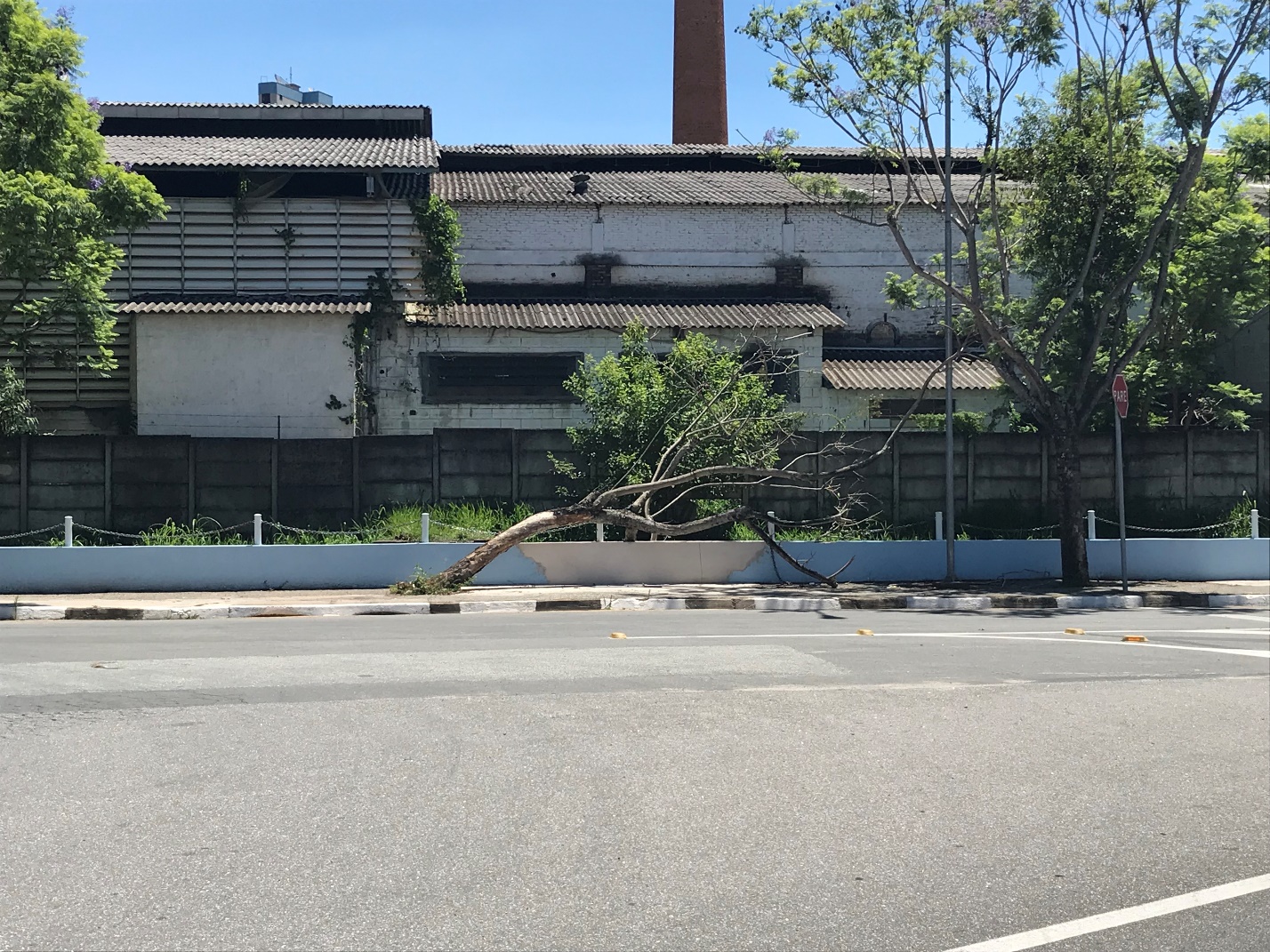 